                                                                      A T E N T A M E N T E.“2022, AÑO RICARDO FLORES MAGÓN”                                                                 RAMÓN ESTRELLA GÓMEZDIRECTOR DE PREVENCIÓN SOCIAL DE LA VIOLENCIA Y LA DELINCUENCIAEl Salto Jalisco a 03 de marzo de 2022.ACCIONES REALIZADASOBJETIVOSRESULTADOS Y AVANCESAvances en la Gestión de firma de convenioVínculos estatales en materia de Prevención Social de la Violencia y la DelincuenciaSe llevó a cabo la firma del Convenio entre el municipio y el Centro Estatal para la Prevención Social de la Violencia y la DelincuenciaConferencia para Madres y Padres de familia “Los Principios Sociales en la Familia y la Sociedad”Promover la Cultura de Paz en el entorno familiar a través de la práctica de los valores sociales. 51 padres y madres de familia participantes de la Escuela Primaria, José Palomar y Arias del Fracc. Jardines del Castillo.Aplicación del Programa Aprendiendo a Cuidarme Promover la cultura de autoprotección y de paz en niñas y niños, a través de la capacitación preventiva. 2 escuelas primarias abarcadas:255 alumnas y alumnos, atendidos de la escuela primaria: José Palomar y Arias del Fracc. Jardines de El Castillo; y154 alumnas y alumnos atendidos de la escuela primaria Cima Serena.Aplicación del Programa Padres y Madres en PrevenciónPromover en padres y madres de familia la construcción de un ambiente familiar alejado de la violencia, la delincuencia y las adicciones y cultivar la paz desde su entorno inmediato. 46 padres y madres de familia participantes de la Escuela Primaria de del Fracc. Cima Serena. Tema: Los Valores Sociales en la Familia.Aplicación del Programa Vecinos en Alerta “VEA”Promover la prevención comunitaria a través de la organización ciudadana, para la prevención y seguridad.Temas: Medidas de protección y Cultura de la denuncia ciudadana.20 personas participantes de la colonia“La Alcantarilla” de cabecera municipal.18 personas participantes de la colonia Buena vista de cabecera municipal. Capacitaciones gratuitas gestionadas y recibidas con la Comisión Estatal de Derechos Humanos.   Colaborar para fortalecer los conocimientos de servidores públicos, en materia de Derechos Humanos. 2 cursos de capacitación modalidad virtual:“Igualdad y no discriminación” y “Cultura de Paz”65 servidoras y servidores públicos participaron.Capacitaciones gratuitas gestionada y recibida con la Secretaría de Igualdad Sustantiva entre Mujeres y Hombres.Colaborar para fortalecer los conocimientos de servidores públicos, en materia de prevención y atención a las violencias. 4 talleres impartidos. 15 servidores públicos participantes de áreas relacionadas en la materia. “Etapas de la Masculinidad”, “Sensibilización de Perspectiva Género”,“Derecho a la Igualdad y No Discriminación”, “Lenguaje No Sexista” Intervención en el Proyecto Espacios de Paz Jalisco, El Salto.Crear espacios confiables y seguros para el desarrollo del tejido social y la sana convivencia.Asistencia a primera reunión municipal para conocimiento del proyecto.Realizamos: Toma de evidencias fotográficas de espacios propuestos de intervención; yElaboración de propuesta para la apropiación social de espacios de paz.Participación en mesa de trabajo IMEPLAN Integración municipal a los trabajos conjuntos de la mesa de trabajo de Igualdad Sustantiva.Reunión virtual en la mesa de Coordinación de Igualdad Sustantiva, asignado a la mesa de migración.Capacitación recibida en materia de transparenciaActualización y continuidad de profesionalización en materia de transparencia.Asistencia a curso por parte de la Enlace de Prevención Social.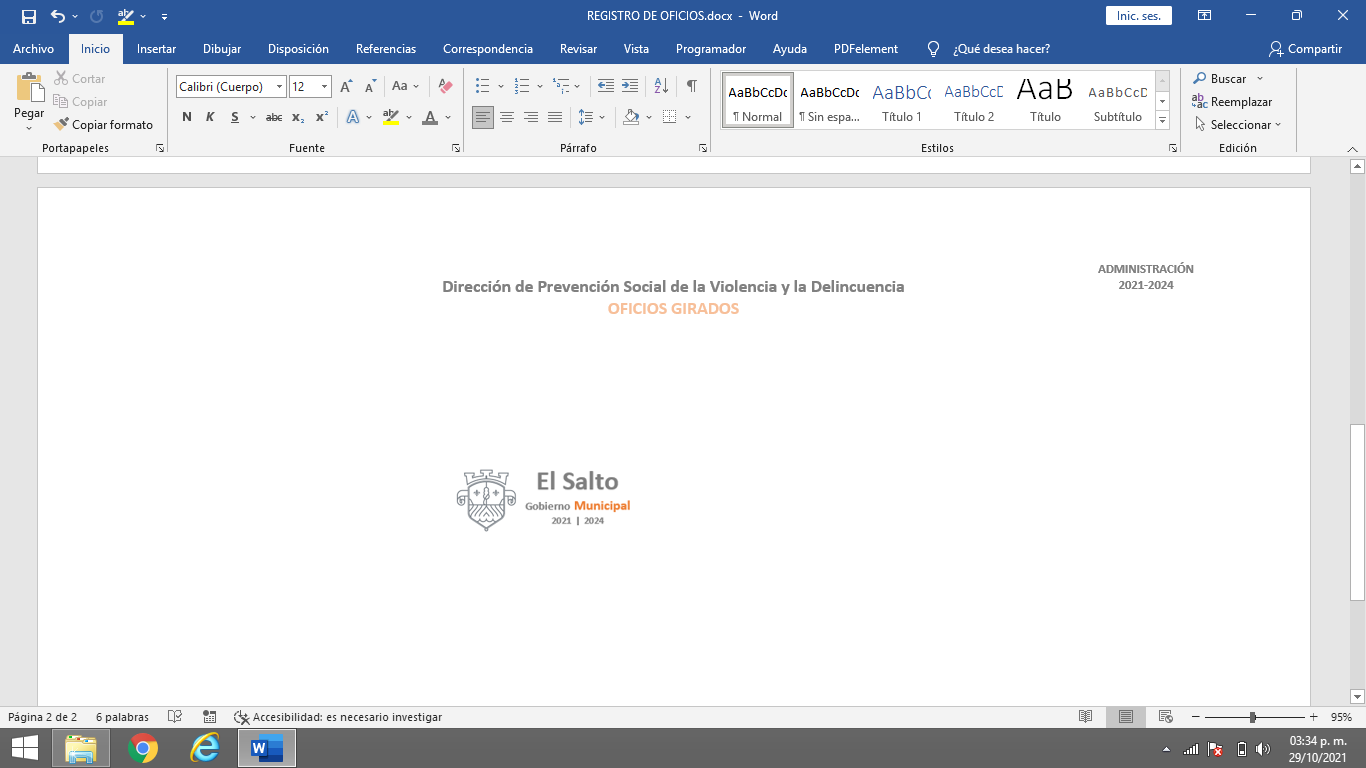 